			Datum aanvraag:  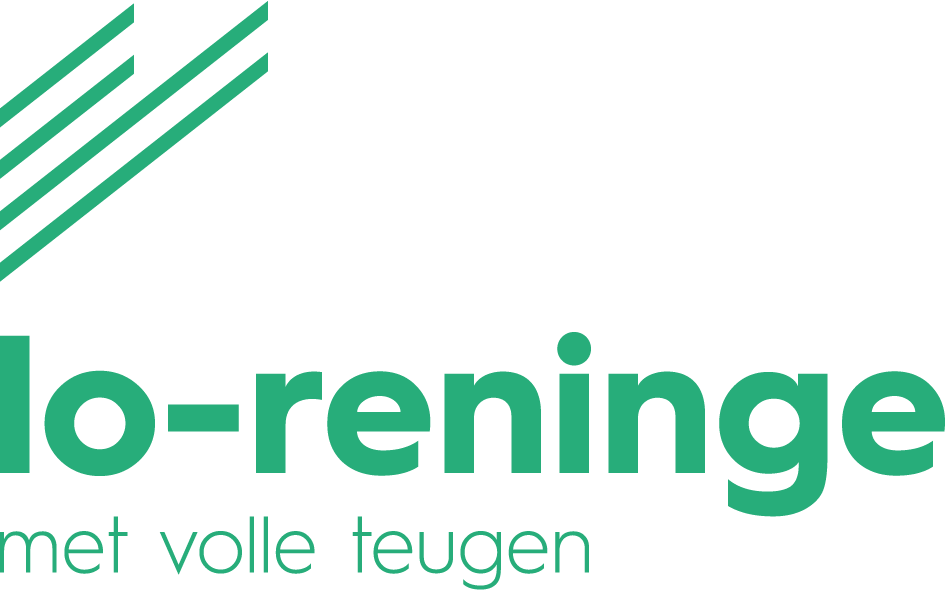 AANVRAAGFORMULIER HUUR/GEBRUIK ONTMOETINGSCENTRUM OUD GEMEENTEHUIS, DORPPLAATS 7, 8647 LO-RENINGE (RENINGE)(ten minste drie weken vooraf aan te vragen)AANVRAGER:	DATUM GEBRUIK:ZAALVERANTWOORDELIJKENeem steeds ruim op voorhand contact op met de zaalverantwoordelijke i.v.m. afhalen sleutel, drankverbruik en andere praktische regelingen. Godelieve Boone - 0486 31 41 55 – godelieve.boone@telenet.beAfhalen sleutel: Werkdagen: Technische dienst, Dorpplaats 16a, Reninge – tussen 8 en 8.30 u.                              Weekend en feestdagen:  af te spreken met zaalverantwoordelijke HUURPRIJS	WAARBORG ADMINISTRATIEFORMULIER TE MAILEN NAAR heidi.schapman@lo-reninge.be Vereniging:   Verantwoordelijke:  Adres: Tel: e-mail: Aard van de activiteit: Gebruik van het eerste deelGebruik van de volledige zaaldatum Van – tot    / uurBeschikbaar materiaalaantalStoelen150Tafels voor 4 personen25Receptietafels5Indien er meer materiaal nodig is, dient een afzonderlijke aanvraag te gebeuren via het aanvraagformulier  feestmateriaal en signalisatie Indien er meer materiaal nodig is, dient een afzonderlijke aanvraag te gebeuren via het aanvraagformulier  feestmateriaal en signalisatie Plaatselijke verenigingen0,00 euroPlaatselijke verenigingen0,00 euroNiet-plaatselijke verenigingen300,00 euroNiet-plaatselijke verenigingen300,00 euroInwoner Lo-Reninge100,00 euroInwoner Lo-Reninge100,00 euroNiet-inwoner300,00 euroNiet-inwoner300,00 euroEen rekening voor de betaling wordt opgestuurd.De waarborg dient enkele dagen voor het gebruik van de zaal betaald te worden in cash geld in het administratief centrum, Markt nr. 11 te Lo, dit voor de afhaling van de sleutel van de zaal. Nadat de zaalbeheerder zijn visum verleend heeft kan de waarborg terug afgehaald worden in het gemeentehuis.Reden van het niet toestaan van het gebruik van de zaal:Datum behandeling aanvraag